PLEASE KEEP THIS LETTER FOR YOUR RECORDS                     	December 10, 2020 Dear Certified Staff Members,We are pleased to announce that effective January 1, 2021, your Delta Dental PPO plan benefits will be increasing!  The following changes will be in effect:Deductibles waived for Diagnostic & Preventive (D & P) servicesDiagnostic & Preventive (D & P) services will not count towards the yearly maximum benefit.Ultimately, this will increase your yearly maximum benefit allowance and provide for additional monies towards other services rendered. As always, we encourage you to visit an in-network provider as they have contracted rates with Delta Dental and will lower your out-of–pocket expenses.Please continue to check our website under the BTA Benefits tab for an updated Delta Dental Plan Benefit Highlights page. In the meantime we would like to point out a couple features already listed:All members have the same group # 10919 and the plan’s name is Southern Westchester BOCES Benefits Trust Fund (NYSUT). The plan’s address is: Delta Dental of New YorkOne Delta DriveMechanicsburg, PA 10755Delta Dental DOES NOT provide ID cards. If you would like one, you must create an online account at deltadentalins.com where you may view or print your card.Delta Dental customer service # is 800-932-0783.Delta Dental has partnered with QualSight (855-248-2020) and Amplifon Hearing (888-779-1429) to offer plan members LASIK and hearing aid discounts.We would also like to take this opportunity to highlight the additional benefits that the BOCES Teachers’ Association Benefit Trust Fund provides for our certified staff and their eligible dependents.  The BTA continues to update and improve its website bocesta.net so that all certified staff can readily locate plan highlights, policy information, plan contacts and requested forms. As a reminder, these programs include:     Individual and Family Dental Insurance (Delta Dental)     Group Access Legal Service Plan (Feldman, Kramer & Monaco P.C.)     Group Life & Accidental Death & Dismemberment (AD&D) Insurance (Unum)     Group Long Term Disability Plan (Unum)The BOCES Teachers’ Association Benefit Trust Fund was established to provide certain benefits to supplement the basic health plan provided by Southern Westchester BOCES.  It was created as a result of collective bargaining between the BTA and Southern Westchester BOCES. It is strictly funded by employer contributions and administered solely by the funds Trustees, whose hard work and dedication have maintained a sound and successful fund! Please feel free to contact the Trustees listed below if you have any questions.Melissa Barreto-president@bocesta.netStacey DiPaola - treasurer@bocesta.netSue Carforo – scarforo@verizon.netBest wishesMelissa Barreto Benefits Trust ChairpersonSOUTHERN WESTCHESTER		BOCES		TEACHERS ASSOCIATIONMelissa Barreto, PresidentBox 276Rye, NY 10580www.bocesta.org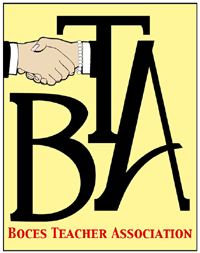 